ALL REGISTERED GAMPERS AND VISITORS MUST HAVE A WRISTBAND SHOWING REGISTRATION. Visitors are welcome for an additional $6 a person and their car will remain in visitors parking with a carpass. Check out is Noon; late check out is available for an additional $15 extending check out time to 5pm for all campsites excluding accommodations, if the site is available. NO OUTSIDE FIREWOOD. PETS ARE WELCOME IF THEY ARE CONTROLLED AND CLEANED UP AFTER. 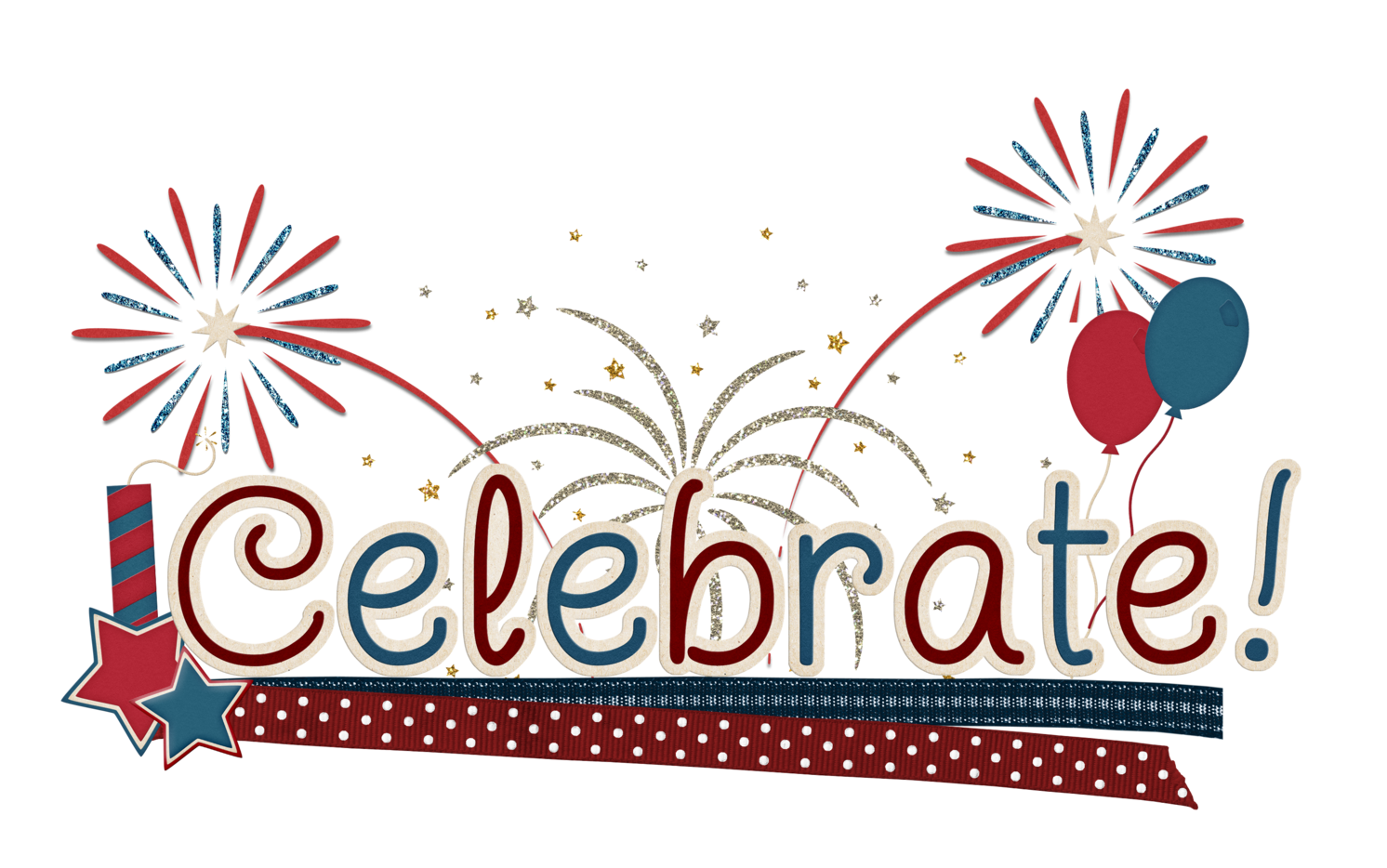 EMMETT KOA LABOR DAYWEEKEND  EVENTSWIFI – Emmett KOA Guest – Password: happycamperStore Hours 9am-9pm      Wood Deliveries, Jumping Pillow, Bike, Putt Putt 9am-8:45pm Bathhouse Daily Cleaning 9am, 2pm and 7pm     Swimming Pond and Catch and Release Fishing Dawn- Dusk** SIGN UP FOR PUMP OUT SERVICE BY NOON SUNDAY FOR $20.****Reserve your current campsite for this weekend in 2022 by Sunday at Noon. **THURSDAY 5-8pm Order Pizza, wings or ice cream at the StoreFRIDAY 10am-2pm Pavilion available for rent 12pm-2pm Pizza, wings, ice cream at the Store5pm-9pm Pizza, Wings, Ice Cream at Snack Bar8:30pm/dusk Movie near the Pavilion. Popcorn $1SATURDAY START PURCHASING YOUR 50/50 TICKETS1-$1 or 10-$5 50 to winner/50 to winners choice of charityOrder breakfast pizza in the store for Monday delivery by Sunday at 8pm. 9:30am Fishing Tournament meet at water10:30am Barrel Train behind the store12pm-2pm Pizza, wings, ice cream at the Snack Bar2:30pm Minute to win it games near the Pavilion 4pm Wine Tasting $5/4 wines at the pavilion 4pm Four Corners near the pavilion 5pm-9pm Pizza, wings, ice cream at the Snack Bar6pm Line Dance Lessons near the pavilion 7-10pm DJ at the Pavilion SUNDAY 10:30am Barrel Train meet behind the store12pm-2pm Pizza, wings, ice cream at the Snack Bar2:30pm Tie Dye T-shirts at Pavilion $8 3-8pm Bad Axe Escape Room near the Pavilion $20/person, groups 6-8 people, sign up ahead of time in the store. Pay vendors directly.4-5pm Bingo at Pavilion $15pm-9pm Pizza, wings, ice cream at the Snack Bar6:30pm Hula Hoop Rock, paper, scissors, hop6:45pm 50/50 Drawing Winner, 50 to winner/50 to winners choice of charity8pm-9pm Magician at pavilion MONDAY 9am-10am Breakfast Pizza Delivery Labor Day Thank you for camping at the Emmett KOA. **Weather permitting; activities may be held under the pavilion due to rain. 